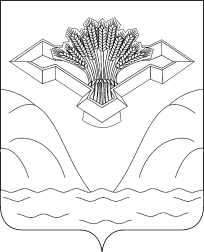 Российская ФедерацияСамарская областьАДМИНИСТРАЦИЯ СЕЛЬСКОГО ПОСЕЛЕНИЯ ХРЯЩЕВКАМУНИЦИПАЛЬНОГО РАЙОНА СТАВРОПОЛЬСКИЙ САМАРСКОЙ ОБЛАСТИПОСТАНОВЛЕНИЕот 30 ноября 2015 года                                                                             № 52О внесении изменений в Постановление администрации сельского поселения Хрящевка муниципального района Ставропольский Самарской области от 22 декабря 2014 года № 48«Об утверждении муниципальной программы сельского поселения Хрящевка муниципального района Ставропольский Самарской области «Социально – экономическое развитие сельского поселения Хрящевка муниципального района Ставропольский Самарской области на 2015 – 2017 годы»(в редакции Постановления Администрации сельского поселения Хрящевка муниципального района Ставропольский Самарской области от 20.04.2015 года №12, от 15.05.2015 года № 16, от 29.05.2015 года № 21, от 18.06.2015 года №22, от 27.07.2015 года № 28, от 10.08.2015г. № 32, от 26.10.2015 года № 43 )  В целях уточнения отдельных мероприятий и корректировки объемов   финансирования муниципальной программы «Социально – экономическое развитие сельского поселения Хрящевка  муниципального района  Ставропольский Самарской области на 2015 – 2017 годы», утвержденную Постановлением Администрации сельского поселения  Хрящевка муниципального района  Ставропольский Самарской области от 22 декабря 2014 года № 48, Администрация сельского поселения Хрящевка муниципального района  Ставропольский Самарской области постановляет:1. Внести следующие изменения в муниципальную программу «Социально – экономическое развитие сельского поселения Хрящевка муниципального района  Ставропольский Самарской области на 2015 – 2017 годы», утвержденную Постановлением Администрации сельского поселения Хрящевка муниципального района  Ставропольский Самарской области от 22 декабря 2014 года № 48:1.1 В муниципальной программе сельского поселения Хрящевка муниципального района  Ставропольский Самарской области «Социально – экономическое развитие сельского поселения Хрящевка муниципального района  Ставропольский Самарской области на 2015 – 2017 годы», утвержденной Постановлением Администрации сельского поселения Хрящевка  муниципального района  Ставропольский Самарской области от 22 декабря 2014 года №48, в паспорте муниципальной программы «Социально – экономическое развитие сельского поселения Хрящевка муниципального района  Ставропольский Самарской области на 2015 – 2017 годы» (далее Программа), «Объемы и источники финансирования», изложить в следующей редакции:1.2 В приложении №1 к муниципальной программе «Социально – экономическое развитие сельского поселения Хрящевка муниципального района  Ставропольский Самарской области на 2015 – 2017 годы», утвержденной Постановлением Администрации сельского поселения Хрящевка муниципального района Ставропольский Самарской области от 22 декабря 2014 года № 48, в 1 Подпрограмме «Деятельность органов местного самоуправления сельского поселения Хрящевка муниципального района Ставропольский Самарской области на 2015-2017 годы (далее Подпрограмма)», Паспорт  Подпрограммы «Деятельность органов местного самоуправления сельского поселения Хрящевка муниципального района Ставропольский Самарской области на 2015-2017 годы (далее Подпрограмма)», «Объемы и источники финансирования Подпрограммы» изложить в следующей редакции:       1.3 В приложении №1 к муниципальной программе «Социально – экономическое развитие сельского поселения Хрящевка муниципального района  Ставропольский Самарской области на 2015 – 2017 годы», утвержденной Постановлением Администрации сельского поселения Хрящевка муниципального района Ставропольский Самарской области от 22 декабря 2014 года № 48, в 1 Подпрограмме «Деятельность органов местного самоуправления сельского поселения Хрящевка муниципального района Ставропольский Самарской области на 2015-2017 годы (далее Подпрограмма)», пункт 4 «Объем ресурсов, необходимых для реализации Подпрограммы», «Мероприятия Подпрограммы», таблицу 1  изложить в следующей редакции:1.4 В приложении №2 к муниципальной программе «Социально – экономическое развитие сельского поселения Хрящевка муниципального района  Ставропольский Самарской области на 2015 – 2017 годы», утвержденной Постановлением Администрации сельского поселения Хрящевка муниципального района Ставропольский Самарской области от 22 декабря 2014 года № 48, в 2 Подпрограмме «Предупреждение, ликвидация чрезвычайных ситуаций и обеспечение пожарной безопасности на территории сельского поселения Хрящевка муниципального района Ставропольский Самарской области на 2015-2017 гг. (далее Подпрограмма)», Паспорт  подпрограммы «Предупреждение, ликвидация чрезвычайных ситуаций и обеспечение пожарной безопасности на территории сельского поселения Хрящевка муниципального района Ставропольский Самарской области на 2015-2017 гг.», «Объемы и источники финансирования» изложить в следующей редакции:        1.5 В приложении №2 к муниципальной программе «Социально – экономическое развитие сельского поселения Хрящевка муниципального района  Ставропольский Самарской области на 2015 – 2017 годы», утвержденной Постановлением Администрации сельского поселения Хрящевка муниципального района Ставропольский Самарской области от 22 декабря 2014 года № 48, в 2 Подпрограмме «Предупреждение, ликвидация чрезвычайных ситуаций и обеспечение пожарной безопасности на территории сельского поселения Хрящевка муниципального района Ставропольский Самарской области на 2015-2017 гг.» (далее Подпрограмма), в пункте 5 «Оценка эффективности последствий реализации Подпрограммы», «Мероприятия подпрограммы» таблицу изложить в следующей редакции:    1.6 В приложении №4 к муниципальной программе «Социально – экономическое развитие сельского поселения Хрящевка муниципального района  Ставропольский Самарской области на 2015 – 2017 годы», утвержденной Постановлением Администрации сельского поселения Хрящевка муниципального района Ставропольский Самарской области от 22 декабря 2014 года № 48, в 4 Подпрограмме «Модернизация и развитие автомобильных дорог общего пользования местного значения в сельском поселении Хрящевка муниципального района Ставропольский Самарской области на 2015-2017 годы» (далее Подпрограмма), Паспорт подпрограммы "Модернизация и развитие автомобильных дорог общего пользования местного значения в сельском поселении Хрящевка муниципального района Ставропольский Самарской области на 2015-2017 годы" (далее Подпрограмма), «Объемы и источники финансирования Подпрограммы» изложить в следующей редакции:        1.7 В Приложении 4 к муниципальной программе «Социально – экономическое развитие сельского поселения Хрящевка муниципального района  Ставропольский Самарской области на 2015 – 2017 годы», утвержденной Постановлением Администрации сельского поселения Хрящевка муниципального района Ставропольский Самарской области от 22 декабря 2014 года № 48, в 4 Подпрограмме «Модернизация и развитие автомобильных дорог общего пользования местного значения в сельском поселении Хрящевка муниципального района Ставропольский Самарской области на 2015-2017 годы» (далее Подпрограмма)», в пункте 5 «Мероприятия Подпрограммы»,  таблицу 1 изложить в следующей редакции:          1.8  В приложение № 7 к муниципальной программе «Социально – экономическое развитие сельского поселения Хрящевка муниципального района Ставропольский Самарской области на 2015 – 2017 годы», утвержденной Постановлением Администрации сельского поселения Хрящевка муниципального района Ставропольский Самарской области от 22 декабря 2014 года № 48, в 7 Подпрограмме «Благоустройство территории сельского поселении Хрящевка муниципального района Ставропольский Самарской области на 2015-2017 годы» (далее - Подпрограмма),в паспорте Подпрограммы «Благоустройство территории сельского поселении Хрящевка муниципального района Ставропольский Самарской области на 2015-2017 годы», «Источники  и объемы финансирования подпрограммы» изложить в следующей редакции изложить в следующей редакции:1.9  В приложение № 7 к муниципальной программе «Социально – экономическое развитие сельского поселения Хрящевка муниципального района Ставропольский Самарской области на 2015 – 2017 годы», утвержденной Постановлением Администрации сельского поселения Хрящевка муниципального района Ставропольский Самарской области от 22 декабря 2014 года №48, в 7 Подпрограмме «Благоустройство территории сельского поселении Хрящевка муниципального района Ставропольский Самарской области на 2015-2017 годы» (далее - Подпрограмма), раздел 5 «Мероприятия Подпрограммы»,  таблицу №1 изложить в следующей редакции:2. Контроль за выполнением настоящего Постановления оставляю за собой.3.Опубликовать настоящее Постановление в средствах массовой информации.4.Настоящее Постановление вступает в силу с момента его подписания и действует  до 31 декабря 2017 года.Глава сельского поселения Хрящевкамуниципального района СтавропольскийСамарской области                                                      ____________ В. А. Гордеевисп. Кулышева О.И.(8482) 235-088Объемы и источники финансированияОбъем финансирования программы на 2015 – 2017  годы:2015 год  10 337 524 руб., 46 коп.;2016 год  4 444 600 руб. 00 коп. ; 2017 год  4 311 600 руб. 00 коп.1.Средства бюджета сельского поселения Хрящевка муниципального района  Ставропольский Самарской области; 2. Средства областного бюджета;3. Средства федерального бюджета.Объемы и источники  финансирования  ПодпрограммыФинансирование мероприятий может осуществляется за счет денежных средств федерального, областного и бюджета сельского поселения Хрящевка муниципального района Ставропольский Самарской области. Мероприятия Подпрограммы и объемы их финансирования подлежат корректировке:Общий объем финансирования Подпрограммы составляет   8 067 222 рублей. 00 коп.2015 год – 3 128 022 рублей 00 коп.;2016 год – 2 469 600  рублей 00 коп.;2017 год – 2 469 600  рублей. 00 коп.МероприятияИсточникфинансированияПланируемое значение ( руб.)Планируемое значение ( руб.)Планируемое значение ( руб.)Планируемое значение ( руб.)МероприятияИсточникфинансирования2015 г.2016 г.2016 г.2017 г.Материальное содержание главы администрации сельского поселения Материальное содержание главы администрации сельского поселения Материальное содержание главы администрации сельского поселения Материальное содержание главы администрации сельского поселения Материальное содержание главы администрации сельского поселения Материальное содержание главы администрации сельского поселения Материальное содержание главы администрацииМестный бюджет495 260,00450 000,00450 000,00450 000,00Материальное содержание главы администрацииОбластной бюджет0000Материальное содержание главы администрацииФедеральный бюджет0000ИТОГОИТОГО495 260,00450 000,00450 000,00450 000,00Материальное содержание работников администрации сельского поселенияМатериальное содержание работников администрации сельского поселенияМатериальное содержание работников администрации сельского поселенияМатериальное содержание работников администрации сельского поселенияМатериальное содержание работников администрации сельского поселенияМатериальное содержание работников администрации сельского поселенияМатериальное содержание работников администрацииМестный бюджет1 356 300,001 356 300,001 250 000,001 250 000,00Материальное содержание работников администрацииОбластной бюджет0000Материальное содержание работников администрацииФедеральный бюджет0000ИТОГОИТОГО1 356 300,001 356 300,001 250 000,001 250 00,00Материально-техническое обеспечение деятельности работников администрации сельского поселенияМатериально-техническое обеспечение деятельности работников администрации сельского поселенияМатериально-техническое обеспечение деятельности работников администрации сельского поселенияМатериально-техническое обеспечение деятельности работников администрации сельского поселенияМатериально-техническое обеспечение деятельности работников администрации сельского поселенияМатериально-техническое обеспечение деятельности работников администрации сельского поселенияМатериально-техническое обеспечение деятельности работников администрацииМестный бюджет1 123 822,00600 000,00600 000,00600 000,00Материально-техническое обеспечение деятельности работников администрацииОбластной бюджет0000Федеральный бюджет0000ИТОГОИТОГО1 123 822,00600 000,00600 000,00600 000,00Материальное содержание работников первичного воинского учета на территориях, где отсутствуют военные комиссариаты в  сельском поселенииМатериальное содержание работников первичного воинского учета на территориях, где отсутствуют военные комиссариаты в  сельском поселенииМатериальное содержание работников первичного воинского учета на территориях, где отсутствуют военные комиссариаты в  сельском поселенииМатериальное содержание работников первичного воинского учета на территориях, где отсутствуют военные комиссариаты в  сельском поселенииМатериальное содержание работников первичного воинского учета на территориях, где отсутствуют военные комиссариаты в  сельском поселенииМатериальное содержание работников первичного воинского учета на территориях, где отсутствуют военные комиссариаты в  сельском поселенииМатериальное содержание первичного  воинского учета  на  территориях, где  отсутствуют  военные комиссариатыМестный бюджет0000Материальное содержание первичного  воинского учета  на  территориях, где  отсутствуют  военные комиссариатыОбластной бюджет0000Материальное содержание первичного  воинского учета  на  территориях, где  отсутствуют  военные комиссариатыФедеральный бюджет149 740,00161 000,00161 000,00161 000,00ИТОГОИТОГО149 740,00161 000,00161 000,00161 000,00Материально-техническое обеспечение деятельности работников первичного воинского учета на территориях, где отсутствуют военные комиссариаты в  сельском поселенииМатериально-техническое обеспечение деятельности работников первичного воинского учета на территориях, где отсутствуют военные комиссариаты в  сельском поселенииМатериально-техническое обеспечение деятельности работников первичного воинского учета на территориях, где отсутствуют военные комиссариаты в  сельском поселенииМатериально-техническое обеспечение деятельности работников первичного воинского учета на территориях, где отсутствуют военные комиссариаты в  сельском поселенииМатериально-техническое обеспечение деятельности работников первичного воинского учета на территориях, где отсутствуют военные комиссариаты в  сельском поселенииМатериально-техническое обеспечение деятельности работников первичного воинского учета на территориях, где отсутствуют военные комиссариаты в  сельском поселенииМатериально-техническое обеспечение деятельности работников первичного  воинского учета  на  территориях, где  отсутствуют  военные комиссариатыМестный бюджет0000Материально-техническое обеспечение деятельности работников первичного  воинского учета  на  территориях, где  отсутствуют  военные комиссариатыОбластной бюджет0000Материально-техническое обеспечение деятельности работников первичного  воинского учета  на  территориях, где  отсутствуют  военные комиссариатыФедеральный бюджет2 900,008 600,008 600,008 600,00ИТОГОИТОГО2 900,008 600,008 600,008 600,00Объемы и источники  финансирования  ПодпрограммыФинансирование мероприятий может осуществляется за счет денежных средств федерального, областного и бюджета сельского поселения Хрящевка муниципального района Ставропольский Самарской области. Мероприятия Подпрограммы и объемы их финансирования могут подлежать корректировке:Общий объем  финансирования Подпрограммы составляет   1 140 808  руб. 00 коп.2015 год – 516 808 руб. 00 коп.;2016 год – 312 000 руб. 00 коп.;2017 год – 312 000 руб. 00 коп.МероприятияИсточник финансированияПланируемое значение ( руб.)Планируемое значение ( руб.)Планируемое значение ( руб.)Планируемое значение ( руб.)МероприятияИсточник финансирования2015 г.2016 г.2016 г.2017 г.Материальное содержание работников пожарной безопасности в  сельском поселении Материальное содержание работников пожарной безопасности в  сельском поселении Материальное содержание работников пожарной безопасности в  сельском поселении Материальное содержание работников пожарной безопасности в  сельском поселении Материальное содержание работников пожарной безопасности в  сельском поселении Материальное содержание работников пожарной безопасности в  сельском поселении Материальное содержание работников пожарной безопасностиМестный бюджет206 808,00206 808,00192 000,00192 000,00Материальное содержание работников пожарной безопасностиОбластной бюджет0000Материальное содержание работников пожарной безопасностиФедеральный бюджет0000ИТОГОИТОГО206 808,00206 808,0000Материально-техническое обеспечение деятельности работников  пожарной безопасности в  сельском поселении Материально-техническое обеспечение деятельности работников  пожарной безопасности в  сельском поселении Материально-техническое обеспечение деятельности работников  пожарной безопасности в  сельском поселении Материально-техническое обеспечение деятельности работников  пожарной безопасности в  сельском поселении Материально-техническое обеспечение деятельности работников  пожарной безопасности в  сельском поселении Материально-техническое обеспечение деятельности работников  пожарной безопасности в  сельском поселении Материально-техническое обеспечение деятельности работников пожарной безопасностиМестный бюджет310 000,00120 000,00120 000,00120 000,00Материально-техническое обеспечение деятельности работников пожарной безопасностиОбластной бюджет0000Материально-техническое обеспечение деятельности работников пожарной безопасностиФедеральный бюджет0000ИТОГОИТОГО310 000,00120 000,00120 000,00120 000,00Объемы и источники  финансирования  ПодпрограммыДля выполнения мероприятий Программы необходимо 2 757 832,37 рублей, в том числе и по годам:2015год- 1 174 832,37 рублей 08 коп.2016 год- 858 000 рублей 00 коп.2017 год- 725 000  рублей 00 копФинансирование мероприятий может осуществляется за счет денежных средств федерального, областного и бюджета сельского поселения Хрящевка муниципального района Ставропольский Самарской области. Мероприятия Подпрограммы и объемы их финансирования могут подлежать корректировке:МероприятияИсточник финансированияПланируемое значение ( руб.)Планируемое значение ( руб.)Планируемое значение ( руб.)МероприятияИсточник финансирования2015 г.2016 г.2017 г.Расходы на содержание и строительство   автомобильных дорог в сельском поселении за счет денежных средств, поступающих от  акцизов по подакцизным товарам (продукции).Расходы на содержание и строительство   автомобильных дорог в сельском поселении за счет денежных средств, поступающих от  акцизов по подакцизным товарам (продукции).Расходы на содержание и строительство   автомобильных дорог в сельском поселении за счет денежных средств, поступающих от  акцизов по подакцизным товарам (продукции).Расходы на содержание и строительство   автомобильных дорог в сельском поселении за счет денежных средств, поступающих от  акцизов по подакцизным товарам (продукции).Расходы на содержание и строительство   автомобильных дорог в сельском поселении за счет денежных средств, поступающих от  акцизов по подакцизным товарам (продукции).Расходы на содержание дорожного фонда за счет денежных средств, поступающих от  акцизов по подакцизным товарам (продукции).Местный бюджет 717 296,38858 000725 000Расходы на содержание дорожного фонда за счет денежных средств, поступающих от  акцизов по подакцизным товарам (продукции).Областной бюджет000Расходы на содержание дорожного фонда за счет денежных средств, поступающих от  акцизов по подакцизным товарам (продукции).Федеральный бюджет000ИТОГОИТОГО717 296,38858 0000Расходы на содержание и строительство   автомобильных дорог в сельском поселении за счет денежных средств, поступающих от  акцизов по подакцизным товарам (продукции) – за счет остатков прошлого года.Расходы на содержание и строительство   автомобильных дорог в сельском поселении за счет денежных средств, поступающих от  акцизов по подакцизным товарам (продукции) – за счет остатков прошлого года.Расходы на содержание и строительство   автомобильных дорог в сельском поселении за счет денежных средств, поступающих от  акцизов по подакцизным товарам (продукции) – за счет остатков прошлого года.Расходы на содержание и строительство   автомобильных дорог в сельском поселении за счет денежных средств, поступающих от  акцизов по подакцизным товарам (продукции) – за счет остатков прошлого года.Расходы на содержание и строительство   автомобильных дорог в сельском поселении за счет денежных средств, поступающих от  акцизов по подакцизным товарам (продукции) – за счет остатков прошлого года.Расходы на содержание дорожного фонда за счет денежных средств, поступающих от  акцизов по подакцизным товарам (продукции).Местный бюджет160 775,08        0      0Расходы на содержание дорожного фонда за счет денежных средств, поступающих от  акцизов по подакцизным товарам (продукции).Областной бюджет           0        0      0Федеральный бюджет000ИТОГОИТОГО160 775,08            0            0 4.Расходы на содержание и строительство   автомобильных дорог в сельском поселении за счет стимулирующих субсидий4.Расходы на содержание и строительство   автомобильных дорог в сельском поселении за счет стимулирующих субсидий4.Расходы на содержание и строительство   автомобильных дорог в сельском поселении за счет стимулирующих субсидий4.Расходы на содержание и строительство   автомобильных дорог в сельском поселении за счет стимулирующих субсидий4.Расходы на содержание и строительство   автомобильных дорог в сельском поселении за счет стимулирующих субсидийРасходы на содержание дорожного фонда за счет стимулирующих субсидийМестный бюджетРасходы на содержание дорожного фонда за счет стимулирующих субсидийОбластной бюджет296 760,91Расходы на содержание дорожного фонда за счет стимулирующих субсидийФедеральный бюджетИТОГОИТОГО296 760,91            0            0 Итого по мероприятиямИтого по мероприятиям1 174 832,37858 000725 0009. Источники и объемы финансирования  подпрограммы:Финансирование мероприятий может осуществляется за счет денежных средств федерального, областного и бюджета сельского поселения Хрящевка муниципального района Ставропольский Самарской области. Мероприятия Подпрограммы и объемы их финансирования могут подлежать корректировке:Общий объем  финансирования Подпрограммы составляет   4 016 069,09 рублей, в том числе:2015 г. –  3 914 069,09 руб.2016 г. –  510 000 руб.2017 г. –  510 000 руб.МероприятияИсточник финансированияПланируемое значение ( руб.)Планируемое значение ( руб.)Планируемое значение ( руб.)МероприятияИсточник финансирования2015 г.2016 г.2017 г. Уличное освещение в сельском поселении  Уличное освещение в сельском поселении  Уличное освещение в сельском поселении  Уличное освещение в сельском поселении  Уличное освещение в сельском поселении Оплата за потребляемую электроэнергиюМестный бюджет100 000,00300 000,00300 000Оплата за потребляемую электроэнергиюОбластной бюджет0,000,000,00Оплата за потребляемую электроэнергиюФедеральный бюджет0,000,000,00ИТОГО100 000,00300 000300 000,00Техническое обслуживание уличного освещения в сельском поселенииТехническое обслуживание уличного освещения в сельском поселенииТехническое обслуживание уличного освещения в сельском поселенииТехническое обслуживание уличного освещения в сельском поселенииТехническое обслуживание уличного освещения в сельском поселенииТехническое обслуживание уличного освещенияМестный бюджет100 000,000,000,00Техническое обслуживание уличного освещенияОбластной бюджет0,000,000,00Техническое обслуживание уличного освещенияФедеральный бюджет0,000,000,00ИТОГОИТОГО100 000,000,000,00 Уличное освещение в сельском поселении за счет стимулирующих субсидий Уличное освещение в сельском поселении за счет стимулирующих субсидий Уличное освещение в сельском поселении за счет стимулирующих субсидий Уличное освещение в сельском поселении за счет стимулирующих субсидий Уличное освещение в сельском поселении за счет стимулирующих субсидийОплата за потребляемую электроэнергию за счет стимулирующих субсидийОбластной бюджет715 416,860,000,00Оплата за потребляемую электроэнергию за счет стимулирующих субсидийОбластной бюджет715 416,86ИТОГОИТОГО715 416,860,000,00Техническое обслуживание уличного освещения в сельском поселении за счет стимулирующих субсидийТехническое обслуживание уличного освещения в сельском поселении за счет стимулирующих субсидийТехническое обслуживание уличного освещения в сельском поселении за счет стимулирующих субсидийТехническое обслуживание уличного освещения в сельском поселении за счет стимулирующих субсидийТехническое обслуживание уличного освещения в сельском поселении за счет стимулирующих субсидийТехническое обслуживание уличного освещения за счет стимулирующих субсидийОбластной бюджетТехническое обслуживание уличного освещения за счет стимулирующих субсидийОбластной бюджет100 000,000,000,00ИТОГОИТОГО100 000,000,000,005.Приобретение материалов для уличного освещения за счет стимулирующих субсидий5.Приобретение материалов для уличного освещения за счет стимулирующих субсидий5.Приобретение материалов для уличного освещения за счет стимулирующих субсидий5.Приобретение материалов для уличного освещения за счет стимулирующих субсидий5.Приобретение материалов для уличного освещения за счет стимулирующих субсидийПриобретение материалов для уличного освещения за счет стимулирующих субсидийОбластной бюджет236 583,140,000,00ИТОГОИТОГО236 583,140,000,00Благоустройство сельского поселенияБлагоустройство сельского поселенияБлагоустройство сельского поселенияБлагоустройство сельского поселенияБлагоустройство сельского поселенияПрочие мероприятия по благоустройству  территории Местный бюджет1 358 205,00210 000,00210 000,00Прочие мероприятия по благоустройству  территории Областной бюджет0,000,000,00Прочие мероприятия по благоустройству  территории Федеральный бюджет0,000,000,00ИТОГОИТОГО1 358 205,00210 000,00210 000,00Благоустройство сельского поселения за счет стимулирующих субсидийБлагоустройство сельского поселения за счет стимулирующих субсидийБлагоустройство сельского поселения за счет стимулирующих субсидийБлагоустройство сельского поселения за счет стимулирующих субсидийБлагоустройство сельского поселения за счет стимулирующих субсидийПрочие мероприятия по благоустройству  территории за счет стимулирующих субсидийОбластной бюджет603 839,090,000,00ИТОГОИТОГО603 839,090,000,00Благоустройство- проведение отдельных видов работ по ремонту многоквартирных домов и благоустройству их дворовых территорийМестный бюджет237 615,000,000,00Благоустройство- проведение отдельных видов работ по ремонту многоквартирных домов и благоустройству их дворовых территорийОбластной бюджет237 615,000,000,00Благоустройство- проведение отдельных видов работ по ремонту многоквартирных домов и благоустройству их дворовых территорийФедеральный бюджет0,000,000,00ИТОГОИТОГО475 230,000,000,00ВСЕГОВСЕГО3 914 069,09510 000,00510 000,00